Contact Details of the APG-19 Office Bearers and Agenda Item Coordinators during WRC-19(Updated 30 October 2019)APG-19 Management TeamAPG-19 Management TeamAPG-19 Management TeamAPG-19 Management TeamAPG-19 Management TeamDesignationNamePhotoDetailsEmailChairman, APG-19Dr. Kyu-Jin Wee (Republic of Korea)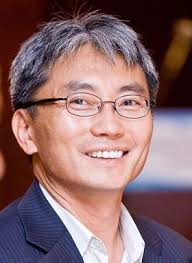 Fellow, Korea Radio Promotion Associationkjwee56@rapa.or.krActing Vice-Chairman, APG-19Mr. Christopher Hose (Australia)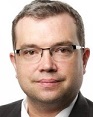 Executive Manager, Australian Communications and Media Authority Christopher.Hose@acma.gov.au  Acting Vice-Chairman, APG-19Ms. Zhu Keer (People’s Republic of China)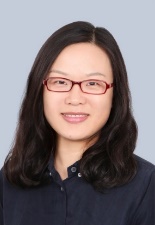 Director, Space Service Division, Bureau of Radio Regulation, Ministry of Industry and Information Technology, People’s Rep. of Chinazhukeer@miit.gov.cn Chairman, Editorial Committee, APG-19Dr. Tommy Chee (New Zealand)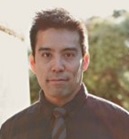 Principal Advisor, Ministry of Business, Innovation and Employment, New ZealandTommy.Chee@mbie.govt.nzSpecial Senior Advisor to APGMr. Kavouss Arasteh (Islamic Republic of Iran)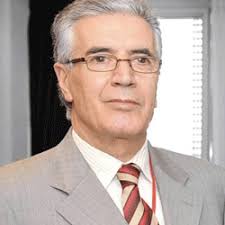 Senior Advisor, Communications Regulatory Authority, Islamic Rep. of Irankavouss.arasteh@gmail.comWP1: Land Mobile and Fixed Services (Agenda Items 1.11, 1.12, 1.14 and 1.15)WP1: Land Mobile and Fixed Services (Agenda Items 1.11, 1.12, 1.14 and 1.15)WP1: Land Mobile and Fixed Services (Agenda Items 1.11, 1.12, 1.14 and 1.15)WP1: Land Mobile and Fixed Services (Agenda Items 1.11, 1.12, 1.14 and 1.15)WP1: Land Mobile and Fixed Services (Agenda Items 1.11, 1.12, 1.14 and 1.15)DesignationNamePhotoDetailsEmailChairman, WP1Mr. Jia Huang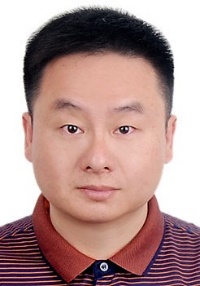 Deputy Director, State Radio Monitoring Center, Ministry of Industry and Information technology (MIIT), People’s Republic of Chinaferrero.huang@srrc.org.cnCoordinator AI1.11Coordinator AI1.11 (Acting)Mr. Liu Bin (People’s Republic of China)Mr. Bo Jiang(People’s Republic of China)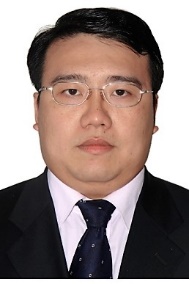 Deputy Director, State Radio Monitoring Center, People’s Republic of ChinaResearch Assistant, China Academy of Railway Sciences, P. R. of Chinaliubin@srrc.org.cn18501053358@163.com Coordinator AI1.12Mr. Hirohito Marubashi (Japan) 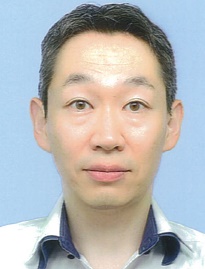 Assistant DirectorMinistry of Internal Affairs and Communications, Japanh.marubashi@soumu.go.jp Coordinator AI1.14Mr. Dong Zhou (People’s Republic of China)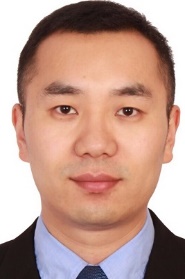 Director, ZTE Corporation,  People’s Republic of Chinazhou.dong1@zte.com.cn Coordinator AI1.15Mr. Sum Chin Sean (Japan)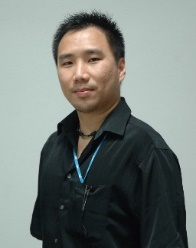 Cooperative Visiting Researcher, NICT, Japansum@wi-sun.orgWP2: Broadband Applications in the Mobile Service (Agenda Items 1.13, 1.16, 9.1 (Issues 9.1.1, 9.1.5, 9.1.8))WP2: Broadband Applications in the Mobile Service (Agenda Items 1.13, 1.16, 9.1 (Issues 9.1.1, 9.1.5, 9.1.8))WP2: Broadband Applications in the Mobile Service (Agenda Items 1.13, 1.16, 9.1 (Issues 9.1.1, 9.1.5, 9.1.8))WP2: Broadband Applications in the Mobile Service (Agenda Items 1.13, 1.16, 9.1 (Issues 9.1.1, 9.1.5, 9.1.8))WP2: Broadband Applications in the Mobile Service (Agenda Items 1.13, 1.16, 9.1 (Issues 9.1.1, 9.1.5, 9.1.8))DesignationNamePhotoDetailsEmailChairman, WP2Dr.  Jaewoo Lim(Republic of Korea)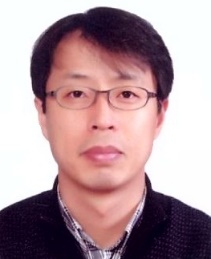 Senior Researcher, National Radio Research Agency
Ministry of Science and ICT (MSIT)
Republic of Koreajmlim@korea.kr Coordinator AI1.13Dr. Hiroyuki Atarashi(Japan)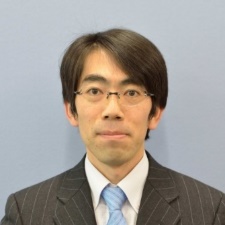 Senior Manager, NTT DoCoMo Inc., Japanhiroyuki.atarashi.yt@nttdocomo.com Coordinator AI1.16 and 9.1 (Issue 9.1.5)Dr. Fang Ji Cheng (People's Rep. of China)Ms. Fu Qiang(People's Rep. of China)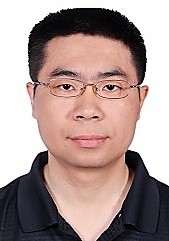 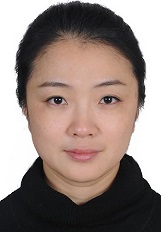 Senior Engineer, National Research Institute of Radio Spectrum Management, People’s Republic of ChinaSenior Engineer,  National Research Institute of Radio Spectrum Management, People’s Republic of Chinajchfang@163.comfuqiangbupt@163.com Coordinator AI9.1 (Issue 9.1.1)Dr. Azim Fard (Islamic Rep. of Iran)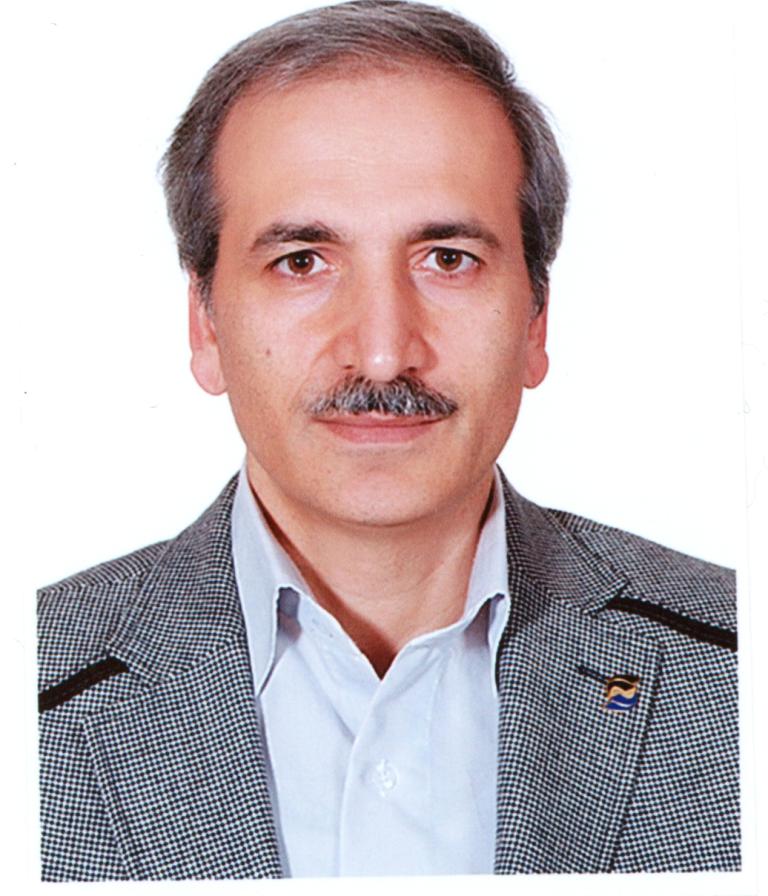 Director General, Spectrum Planning and Licensing, Communication Regulatory Authority, Ministry of ICT, Islamic Republic of Iran azimfard@cra.ir Coordinator AI9.1 (Issue 9.1.8)Mr. Fierza Pasaribu (Indonesia)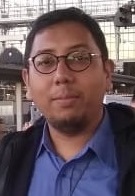 Directorate of Spectrum Planning and Policy, DG SDPPI, Ministry of Communications and 
Informatics (MCI), Indonesiafierza@postel.go.id WP3: Satellite Services (Agenda Items 1.4, 1.5, 1.6, 7, 9.1 (Issues 9.1.2, 9.1.3, 9.1.9) and 9.3)WP3: Satellite Services (Agenda Items 1.4, 1.5, 1.6, 7, 9.1 (Issues 9.1.2, 9.1.3, 9.1.9) and 9.3)WP3: Satellite Services (Agenda Items 1.4, 1.5, 1.6, 7, 9.1 (Issues 9.1.2, 9.1.3, 9.1.9) and 9.3)WP3: Satellite Services (Agenda Items 1.4, 1.5, 1.6, 7, 9.1 (Issues 9.1.2, 9.1.3, 9.1.9) and 9.3)WP3: Satellite Services (Agenda Items 1.4, 1.5, 1.6, 7, 9.1 (Issues 9.1.2, 9.1.3, 9.1.9) and 9.3)DesignationNamePhotoDetailsEmailChairman, WP3Mr. Muneo Abe(Japan)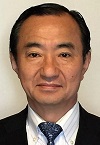 Executive Manager, Telecommunication Systems Sales and Marketing Division, Mitsubishi Electric Corporation, japan Abe.Muneo@cj.MitsubishiElectric.co.jp Coordinator AI1.4Mr. Meiditomo Sutyarjoko (Indonesia)Mr. Kemal Nasir (Indonesia)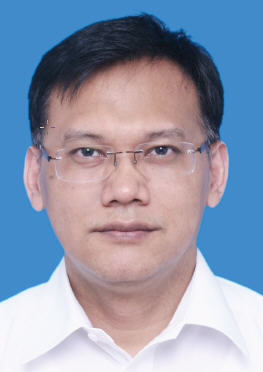 Assistant Manager, PT. Bank Rakyat IndonesiaBRIsat Regulatory - Coordination Manager 
PT. Bank Rakyat IndonesiaMeiditomo.sutyarjoko@bri.co.id kemal.nasir@corp.bri.co.id Coordinator AI1.5Mr. Noriyuki Inoue(Japan)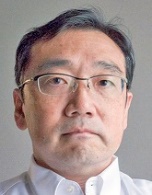 Manager, KDDI Corporationni-inoue@kddi.com Coordinator AI1.6Mr. Dave Kershaw  (New Zealand)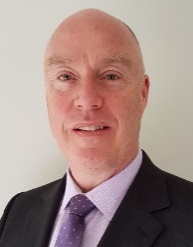 Managing Director, Dave Kershaw Consulting Ltd., New Zealanddave.kershaw@dkconsulting.co.nz Coordinators AI7(Issues: C1, C2, C3, C6, C7, E, F, K and M): Mr. Phung Nyugen Phuong (Viet Nam)(Issues: B, C4, G and J): Ms. Geetha Remy Vincent (Malaysia) (Issues: A, C5, D, H, I and L): Mr. Iraj Mokarrami (Islamic Rep. of Iran) 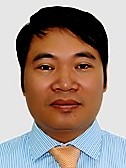 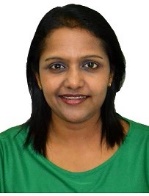 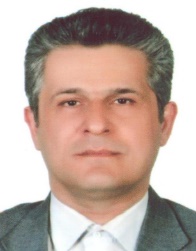 Director, International Frequency Coordination, Authority of Radio Frequency Management, Viet NamConsultant, Measat Satellite Systems, Malaysia Deputy Director General, Communication Regulatory Authority, Islamic Rep. of Iranphuongpn@rfd.gov.vngeetha@measat.com iraj.mokarrami@cra.ir Coordinator AI9.1 (Issue 9.1.2)Dr. Dae-Sub Oh (Rep. of Korea)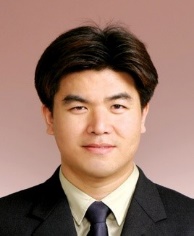 Special Fellow, Electronics and Telecommunications Research Institute,  Rep. of Koreatrap@etri.re.kr Coordinator AI9.1 (Issue 9.1.3)Mrs. Cheng Fenhong (People's Rep. of China)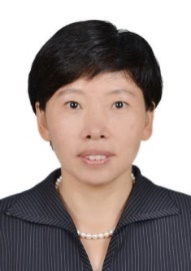 Deputy Director, China Satellite Communications Co. Ltdchengfenhong@chinasatcom.com Coordinator AI9.1 (Issue 9.1.9)Mrs. Cheng Fenhong (People's Rep. of China)Deputy Director, China Satellite Communications Co. Ltdchengfenhong@chinasatcom.com Coordinator AI9.3Ms. Geetha Remy Vincent (Malaysia)Consultant, Measat Satellite Systems, Malaysia geetha@measat.com WP4: Science Services (Agenda Items 1.2, 1.3 and 1.7)WP4: Science Services (Agenda Items 1.2, 1.3 and 1.7)WP4: Science Services (Agenda Items 1.2, 1.3 and 1.7)WP4: Science Services (Agenda Items 1.2, 1.3 and 1.7)WP4: Science Services (Agenda Items 1.2, 1.3 and 1.7)DesignationNamePhotoDetailsEmailChairman, WP4Dr. Ajmadji W. Soewito (Indonesia)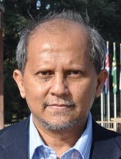 President Director
RFD  Tech, Indonesiaatmadji@rfd-tech.comCoordinator AI1.2Mr. Xiaodong Wang (People's rep. of China)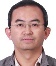 Engineer, State Radio Monitoring Center, People’s Republic of Chinawxd@srrc.org.cn Coordinator AI1.3 Ms. Amalia Yunitasari (Indonesia)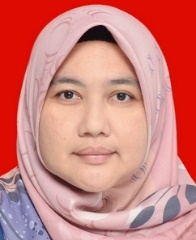 Senior Officer, Spectrum Harmonization Ministry of Communications and Informatics, Rep. of Indonesiaamalia@postel.go.id Coordinator AI1.7Mr. Nguyen Huy Cuong (Viet Nam)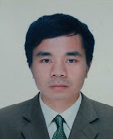 Deputy Director, Frequency Coordination Division, Authority of Radio Frequency Management, Socialist Rep. of Vietnamcuongnh@rfd.gov.vn WP5:  Maritime, Aeronautical and Amateur Services (Agenda Items 1.1, 1.8, 1.9, 1.10 and 9.1 (Issues 9.1.4)WP5:  Maritime, Aeronautical and Amateur Services (Agenda Items 1.1, 1.8, 1.9, 1.10 and 9.1 (Issues 9.1.4)WP5:  Maritime, Aeronautical and Amateur Services (Agenda Items 1.1, 1.8, 1.9, 1.10 and 9.1 (Issues 9.1.4)WP5:  Maritime, Aeronautical and Amateur Services (Agenda Items 1.1, 1.8, 1.9, 1.10 and 9.1 (Issues 9.1.4)WP5:  Maritime, Aeronautical and Amateur Services (Agenda Items 1.1, 1.8, 1.9, 1.10 and 9.1 (Issues 9.1.4)DesignationNamePhotoDetailsEmailChairman, WP5Mr. Bui Ha Long (Socialist Rep.  of Viet Nam)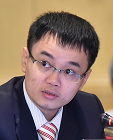 Deputy Head  of Frequency, Assignment and Licensing Division
Authority of Radio Frequency Management,  Socialist Rep. of Vietnamlongbh@rfd.gov.vn Coordinator AI1.1Mr. Dale Hughes (Australia)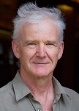 dalevk1dsh@gmail.com Coordinators AI1.8 Dr. Byungok Kim (Rep. of Korea)Ms. Ge Xia (People's Rep. of China)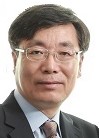 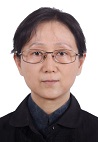 Professor, Korea Institute of Maritime and Fisheries Technology, Rep. of KoreaSenior Engineer, Beijing Satellite Navigation Center, People’s Rep. of China kimbo60@hanmail.net gexia@bsnc.com.cn Coordinator AI1.9.1Mr. Liu Falong (People's Rep. of China)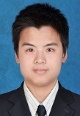 Engineer, China Transport Telecommunications and Information Center, People’s Rep. of Chinactticliufalong@163.com Coordinator AI1.9.2Mr. Yoshio Miyadera (Japan)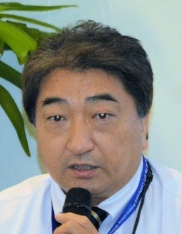 Manager, Japan Radio Co. Ltd.miyadera.yoshio@jrc.co.jp Coordinator AI1.10Mr. Zhao Liang (People's Rep. of China)China Aviation Administrationzhaoliang@adcc.com.cn Coordinator AI9.1 (Issue 9.1.4) Mr. Yuhistira Prayoga (Indonesia)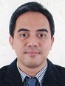 Senior Engineer, Ministry of Communications and Informatics, Rep. of Indonesiayudhistira.prayoga@postel.go.id WP6: General Issues (Agenda Items 2, 4, 8, 9.1 (Issues 9.1.6, 9.1.7) and 10WP6: General Issues (Agenda Items 2, 4, 8, 9.1 (Issues 9.1.6, 9.1.7) and 10WP6: General Issues (Agenda Items 2, 4, 8, 9.1 (Issues 9.1.6, 9.1.7) and 10WP6: General Issues (Agenda Items 2, 4, 8, 9.1 (Issues 9.1.6, 9.1.7) and 10WP6: General Issues (Agenda Items 2, 4, 8, 9.1 (Issues 9.1.6, 9.1.7) and 10DesignationNamePhotoDetailsEmailChairman, WP6Mr. Taghi Shafiee  (Islamic Rep. of Iran)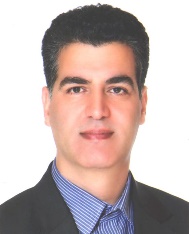 Director General, Regional Office 
Communication Regulatory Authority (CRA)Islamic Rep. of Iranshafiee@cra.ir Coordinator AI2Ms. Keiko Mori (Japan)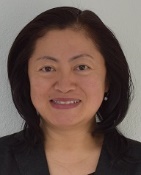 Executive Vice President
Washington CORE, Japankeikom@wcore.com Coordinator AI4Ms. Keiko Mori (Japan)Executive Vice President
Washington CORE, Japankeikom@wcore.com Coordinator AI8Mr. Neil Meaney (Australia)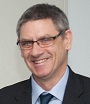 Director (Asia-Pacific), Boeing Australia Holdings, Australianeil.j.meaney@boeing.com Coordinator AI9.1 (Issue 9.1.6)Mr. Sathoshi Kobayashi (Japan)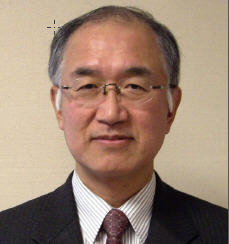 Associate Member,  Information and Communication Council, MICT, Japans-koba@suite.plala.or.jp Coordinator AI9.1 (Issue 9.1.7)Mrs. Zeng Fansheng (People's Rep. of China)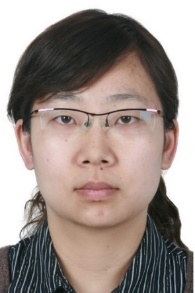 Senior Engineer, State Radio Monitoring Center, People’s Republic of Chinazengfs@srrc.org.cn 	Coordinators AI10Standing Agenda Items:Mr. Taghi Shafiee  (Islamic Rep. of Iran)IMT, HIBS:Ms. Lyu Boya (People's Rep. of China)Others:Ms. Qian Sun (People's Rep. of China)Mr. Paul Burford (Australia)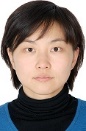 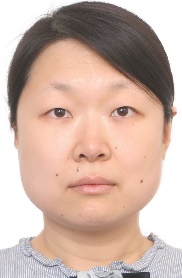 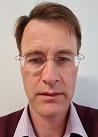 Director General, Regional Office 
Communication Regulatory Authority (CRA)Islamic Rep. of IranEngineer, Huawei Technologies Co. Ltd. People’s Republic of ChinaSenior Engineer, China Academy of Space Technology, People’s Republic of ChinaPrincipal Engineer, Satellite Coordination, Australian Governmentshafiee@cra.irlvboya@huawei.com sun_qian_cast@sina.compzburford@gmail.com 